REPUBLIQUE TUNISIENNE MUNICIPALITE DE TUNIS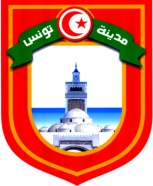 2ème AVIS D’APPEL D’OFFRESPAR PROCEDURES SIMPLIFIEES N°15/2022	            La Municipalité de Tunis lance un deuxième appel d’offres par procédures simplifiées pour l'acquisition de fournitures de bureau pour l'année 2022.            - Lot n° 1: Fournitures de bureau	Les fournisseurs intéressés et qui sont inscrits au système d'achat public en ligne, peuvent télécharger le dossier d'appels d'offres à travers le site www.tuneps.tn.    Les dossiers administratif, technique et financier seront envoyés obligatoirement à travers système d'achat public en ligne TUNEPS à l'exception du cautionnement provisoire et l'extrait du registre national des entreprises qui doivent être envoyés par voie normale, dans une enveloppe fermée portant l’indication «À ne pas ouvrir, 2ème appel d’offres par procédures simplifiées n°15/2022 pour l'acquisition de fournitures de bureau pour l'année 2022»  et  doit parvenir par voie postale sous pli fermé et recommandé ou par rapide poste à            la Municipalité de Tunis, Hôtel de Ville,  – Cedex 1080 Tunis, ou       remis directement contre récépissé au Bureau  d’ordre  Central  au  plus tard      28 septembre 2022 à 10h.La date de la réception au bureau d’ordre central fait foi. 		La séance d’ouverture des offres est publique, seuls les soumissionnaires ou  leurs représentants peuvent y assister. La séance d’ouverture des offres sera tenue le même jour, le 28 septembre 2022 à 10h30 à l’Hôtel de Ville .